			                 	                             Datum zaprimanja zahtjeva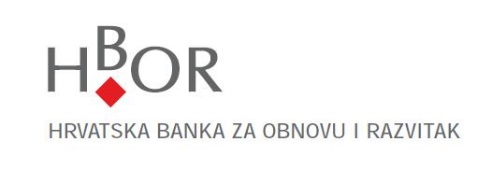 _____________________________________________________________________________________________________ 	Zahtjev za osiguranje br.___________  (ispunjava HBOR)Inozemni kupac za kojeg se traži osiguranjeZatraženi uvjeti osiguranjaIzvozni ugovorDosadašnja suradnja izvoznika i inozemnog kupcaPodnositelj zahtjeva za osiguranje (izvoznik)Ostvareni prihodi od prodaje u prethodne tri godine:Planirani prihodi od prodaje u tekućoj i sljedećoj godiniOstale informacije Kontakt podaci Podnositelja zahtjevaPrilozi:  Financijski izvještaji inozemnog kupca (ako ih pribavlja sam izvoznik)  Potvrda Porezne uprave o stanju duga po osnovi javnih davanja, ne starija od 30 dana  Ostalo (navesti)Ostale odredbeIzjave Podnositelja zahtjevaMjesto i datum					             Ime i prezime ovlaštene osobe i potpisNaziv programa: Program osiguranja izravnih isporuka roba i usluga/kredita dobavljačaAko je vaš Izvozni ugovor ročnosti kraće od 2 godine i zaključili ste ga s inozemnim kupcem iz neke od država Europske Unije ili iz Australije, Kanade, Islanda, Japana, Novog Zelanda, Norveške, Švicarske ili Sjedinjenih Američkih Država potrebno je za predmetnog inozemnog kupca zatražiti kreditno osiguranje kod privatnog osiguravajućeg društva. Izjavljujem da smo zatražili kreditno osiguranje za inozemnog kupca kod privatnog osiguravajućeg društva te da ga nismo u mogućnosti pribaviti.Ako je vaš Izvozni ugovor ročnosti kraće od 2 godine i zaključili ste ga s inozemnim kupcem iz neke od država Europske Unije ili iz Australije, Kanade, Islanda, Japana, Novog Zelanda, Norveške, Švicarske ili Sjedinjenih Američkih Država potrebno je za predmetnog inozemnog kupca zatražiti kreditno osiguranje kod privatnog osiguravajućeg društva. Izjavljujem da smo zatražili kreditno osiguranje za inozemnog kupca kod privatnog osiguravajućeg društva te da ga nismo u mogućnosti pribaviti.Naziv poslovnog subjekta:      Naziv poslovnog subjekta:      Adresa (sjedište):      Adresa (sjedište):      Država:      Identifikacijski broj (porezni broj):      Godina osnivanja:      Osnovna djelatnost:      Je li subjekt dio Grupe (Grupu čini matično društvo i sva ovisna društva)?  Ne  Da (navesti osnovne podatke o Grupi):      Je li subjekt dio Grupe (Grupu čini matično društvo i sva ovisna društva)?  Ne  Da (navesti osnovne podatke o Grupi):      Je li inozemni kupac agent za daljnju prodaju izvozne robe/usluga u predmetnom izvoznom poslu?  Ne                Da (navesti naziv i adresu krajnjeg kupca):      Je li inozemni kupac agent za daljnju prodaju izvozne robe/usluga u predmetnom izvoznom poslu?  Ne                Da (navesti naziv i adresu krajnjeg kupca):      Financijski podaci:a) Izvješće o bonitetu inozemnog kupca izrađeno od strane bonitetne agencije:      Pribavlja ga izvoznik i prilaže ovom zahtjevu      Izvoznik ovlašćuje HBOR za pribavljanje izvješća o bonitetu u ime i za račun izvoznikaAko je riječ o značajnijem utjecaju Grupe na inozemnog kupca, HBOR zadržava pravo pribaviti izvješće o bonitetu Grupe u ime i za račun izvoznika.b) Revidirani financijski izvještaji inozemnog kupca za posljednje 2 godine:      Nisu pribavljeni      Pribavlja ih izvoznik i prilaže ovom zahtjevuFinancijski podaci:a) Izvješće o bonitetu inozemnog kupca izrađeno od strane bonitetne agencije:      Pribavlja ga izvoznik i prilaže ovom zahtjevu      Izvoznik ovlašćuje HBOR za pribavljanje izvješća o bonitetu u ime i za račun izvoznikaAko je riječ o značajnijem utjecaju Grupe na inozemnog kupca, HBOR zadržava pravo pribaviti izvješće o bonitetu Grupe u ime i za račun izvoznika.b) Revidirani financijski izvještaji inozemnog kupca za posljednje 2 godine:      Nisu pribavljeni      Pribavlja ih izvoznik i prilaže ovom zahtjevuOvaj Zahtjev se podnosi za:  Zaključenje ugovora o osiguranju                               Izdavanje obvezujućeg pisma namjereZatražena osigurana svota (primjerice, iznos izvoznog ugovora uz odgođeno plaćanje ili maksimalna izloženost prema inozemnom kupcu uzimajući u obzir dinamiku isporuke i dinamiku plaćanja i sl.):  Iznos (u valuti):          Ugovorna kamata (% p.a.):      (Ako je izvoznim ugovorom ugovorena kamata na odgođeno plaćanje).Zatraženo trajanje osiguranja (navesti datume ili događaje kojima je određeno zatraženo trajanje osiguranja):Iznos izvoznog ugovora u valuti:      Ako je riječ o kontinuiranom izvozu, navedite iznos koji planirate izvesti na godišnjoj razini:      Broj i datum (navesti i dodatke ako postoje):Izvozna roba/usluge (detaljno opisati):      Izvozna roba/usluge (detaljno opisati):      Udio hrvatskih roba i usluga u izvoznom ugovoru iznosi (ili će iznositi) najmanje      %.Udio se odnosi na (npr. rad, materijal, oprema, dobavljači i sl.):      Udio inozemnih roba i usluga u izvoznom ugovoru odnosi se na:Navesti % po pojedinim državama:      Navesti vrstu roba i usluga po državama:        Udio hrvatskih roba i usluga u izvoznom ugovoru iznosi (ili će iznositi) najmanje      %.Udio se odnosi na (npr. rad, materijal, oprema, dobavljači i sl.):      Udio inozemnih roba i usluga u izvoznom ugovoru odnosi se na:Navesti % po pojedinim državama:      Navesti vrstu roba i usluga po državama:        Država izvoza:      Država izvoza:      Ugovoreno mjerodavno pravo po izvoznom ugovoru:      Ugovoreni nadležni sud u slučaju sporova i arbitraže:      Imate li pravno mišljenje o značajkama prava ugovorenog po izvoznom ugovoru?  Ne  Da i prilažem ga ovom zahtjevuUgovoreno mjerodavno pravo po izvoznom ugovoru:      Ugovoreni nadležni sud u slučaju sporova i arbitraže:      Imate li pravno mišljenje o značajkama prava ugovorenog po izvoznom ugovoru?  Ne  Da i prilažem ga ovom zahtjevuUgovoreni uvjeti i dinamika izvršenja izvoznog ugovoraUgovoreni uvjeti i dinamika izvršenja izvoznog ugovoraOpisati trajanje i dinamiku proizvodnje:Opisati trajanje i dinamiku isporuka/izvršavanja usluga:Očekivani broj isporuka/izvršavanja usluga:      Datum početka i kraja isporuka/izvršavanja usluga:       Datum puštanja u pogon/primopredaju kod kapitalnih dobara:      Molimo priložiti plan/dinamiku isporuka/izvršenja usluga, ako postoji.Opisati trajanje i dinamiku proizvodnje:Opisati trajanje i dinamiku isporuka/izvršavanja usluga:Očekivani broj isporuka/izvršavanja usluga:      Datum početka i kraja isporuka/izvršavanja usluga:       Datum puštanja u pogon/primopredaju kod kapitalnih dobara:      Molimo priložiti plan/dinamiku isporuka/izvršenja usluga, ako postoji.Uvjeti isporuke (navesti paritet i mjesto isporuke, vrši li se isporuka na adresu inozemnog kupca ili treće strane):Navesti dokumente koji dokazuju izvršenje robe ili izvršenje usluge (npr. primopredajni zapisnik, potpisana otpremnica/dostavnica, prijevoznica/teretni list, kopija primke i dr.):Postoji li neka druga obveza izvoznika prema inozemnom kupcu po navedenom izvoznom ugovoru osim predmetnih obveza isporuke (npr. uzvratna kupnja, ugovor o zastupanju, garancija za predujam, garancija prodavača)?  Ne  Da (navesti vrstu i iznos):      Uvjeti isporuke (navesti paritet i mjesto isporuke, vrši li se isporuka na adresu inozemnog kupca ili treće strane):Navesti dokumente koji dokazuju izvršenje robe ili izvršenje usluge (npr. primopredajni zapisnik, potpisana otpremnica/dostavnica, prijevoznica/teretni list, kopija primke i dr.):Postoji li neka druga obveza izvoznika prema inozemnom kupcu po navedenom izvoznom ugovoru osim predmetnih obveza isporuke (npr. uzvratna kupnja, ugovor o zastupanju, garancija za predujam, garancija prodavača)?  Ne  Da (navesti vrstu i iznos):      Jesu li ugovoreni penali od strane inozemnog kupca (npr. u slučaju kašnjenja isporuke i sl.)?  Ne  Da (navesti u kojem iznosu i pod kojim uvjetima se obračunavaju):      Jesu li ugovoreni penali od strane inozemnog kupca (npr. u slučaju kašnjenja isporuke i sl.)?  Ne  Da (navesti u kojem iznosu i pod kojim uvjetima se obračunavaju):      Ugovoreni uvjeti i dinamika naplate izvoznog ugovoraUgovoreni uvjeti i dinamika naplate izvoznog ugovoraAvans ili gotovinsko plaćanje% izvoznog ugovora:      Iznos:      Datum uplate avansa (navesti je li riječ o očekivanom datumu ili je avans već uplaćen na navedeni datum):      Avans ili gotovinsko plaćanje% izvoznog ugovora:      Iznos:      Datum uplate avansa (navesti je li riječ o očekivanom datumu ili je avans već uplaćen na navedeni datum):      Odgođeno plaćanje% izvoznog ugovora:      Iznos:      Ugovoreni rokovi naplate (dinamika, dospijeće, krajnji rok naplate i sl.):      Iznos kamate (ako je ugovorena):      % p.a.Odgođeno plaćanje% izvoznog ugovora:      Iznos:      Ugovoreni rokovi naplate (dinamika, dospijeće, krajnji rok naplate i sl.):      Iznos kamate (ako je ugovorena):      % p.a.Ovisi li naplata o trećoj strani („if and when“) ili nekom drugom uvjetu?  Ne  Da (objasnite):            Je li naplata izvoznika usklađena s naplatom inozemnog kupca od treće strane?      Ovisi li naplata o trećoj strani („if and when“) ili nekom drugom uvjetu?  Ne  Da (objasnite):            Je li naplata izvoznika usklađena s naplatom inozemnog kupca od treće strane?      Izvori financiranja naplate iz izvoznog ugovora:   Nije poznato  Odnosi se na:Vlastita sredstva inozemnog kupca:      % izvoznog ugovoraKredit:      % Izvoznog ugovora                 Otplata kredita:       godina i       mjeseciIzvori financiranja naplate iz izvoznog ugovora:   Nije poznato  Odnosi se na:Vlastita sredstva inozemnog kupca:      % izvoznog ugovoraKredit:      % Izvoznog ugovora                 Otplata kredita:       godina i       mjeseciJeste li po izvoznom ugovoru ugovorili instrumente osiguranja plaćanja (npr. garanciju, akreditiv, mjenice, cesiju na priljevima i sl.)?  Ne  Da:Vrsta:      Iznos:      Naziv davatelja osiguranja:      Je li ugovoren „pridržaj prava vlasništva“ na robi koja je predmet izvoza?☐  Ne (objasniti):      ☐  Da    Imate li pravno mišljenje o provedivosti navedenih instrumenata u državi izvoza?  Ne  Da i prilažem ga ovom zahtjevuJeste li po izvoznom ugovoru ugovorili instrumente osiguranja plaćanja (npr. garanciju, akreditiv, mjenice, cesiju na priljevima i sl.)?  Ne  Da:Vrsta:      Iznos:      Naziv davatelja osiguranja:      Je li ugovoren „pridržaj prava vlasništva“ na robi koja je predmet izvoza?☐  Ne (objasniti):      ☐  Da    Imate li pravno mišljenje o provedivosti navedenih instrumenata u državi izvoza?  Ne  Da i prilažem ga ovom zahtjevuPočetak suradnje (godina):      Početak suradnje (godina):      Početak suradnje (godina):      Početak suradnje (godina):      Početak suradnje (godina):      Je li inozemni kupac uredno izvršavao svoje obveze?  Ne:Prosječni dani zakašnjenja u plaćanju:      Razlozi zakašnjenja:      Poduzete mjere u svrhu naplate:        DaJe li inozemni kupac uredno izvršavao svoje obveze?  Ne:Prosječni dani zakašnjenja u plaćanju:      Razlozi zakašnjenja:      Poduzete mjere u svrhu naplate:        DaJe li inozemni kupac uredno izvršavao svoje obveze?  Ne:Prosječni dani zakašnjenja u plaćanju:      Razlozi zakašnjenja:      Poduzete mjere u svrhu naplate:        DaJe li inozemni kupac uredno izvršavao svoje obveze?  Ne:Prosječni dani zakašnjenja u plaćanju:      Razlozi zakašnjenja:      Poduzete mjere u svrhu naplate:        DaJe li inozemni kupac uredno izvršavao svoje obveze?  Ne:Prosječni dani zakašnjenja u plaćanju:      Razlozi zakašnjenja:      Poduzete mjere u svrhu naplate:        DaInstrumenti osiguranja plaćanja u dosadašnjem poslovanju s inozemnim kupcem:      Instrumenti osiguranja plaćanja u dosadašnjem poslovanju s inozemnim kupcem:      Instrumenti osiguranja plaćanja u dosadašnjem poslovanju s inozemnim kupcem:      Instrumenti osiguranja plaćanja u dosadašnjem poslovanju s inozemnim kupcem:      Instrumenti osiguranja plaćanja u dosadašnjem poslovanju s inozemnim kupcem:      Realizirani izvozni promet s inozemnim kupcem po godinama, uključujući i tekuću godinu:Realizirani izvozni promet s inozemnim kupcem po godinama, uključujući i tekuću godinu:Realizirani izvozni promet s inozemnim kupcem po godinama, uključujući i tekuću godinu:Realizirani izvozni promet s inozemnim kupcem po godinama, uključujući i tekuću godinu:Realizirani izvozni promet s inozemnim kupcem po godinama, uključujući i tekuću godinu:Godina / razdobljeIznos u valutiPostoji li vlasnički udio izvoznika u trgovačkom društvu inozemnog kupca?  Ne  Da:      %Postoji li vlasnički udio izvoznika u trgovačkom društvu inozemnog kupca?  Ne  Da:      %Postoji li vlasnički udio izvoznika u trgovačkom društvu inozemnog kupca?  Ne  Da:      %Postoji li vlasnički udio izvoznika u trgovačkom društvu inozemnog kupca?  Ne  Da:      %Postoji li vlasnički udio izvoznika u trgovačkom društvu inozemnog kupca?  Ne  Da:      %Je li ugovorena zastupnička provizija ovisna o plaćanju?  Ne  Da, postotak ugovorne cijene:      %Je li ugovorena zastupnička provizija ovisna o plaćanju?  Ne  Da, postotak ugovorne cijene:      %Je li ugovorena zastupnička provizija ovisna o plaćanju?  Ne  Da, postotak ugovorne cijene:      %Je li ugovorena zastupnička provizija ovisna o plaćanju?  Ne  Da, postotak ugovorne cijene:      %Je li ugovorena zastupnička provizija ovisna o plaćanju?  Ne  Da, postotak ugovorne cijene:      %Jeste li zatražili financiranje po izvršenom izvozu od strane neke banke?   Ne  Da:Iznos zatraženog financiranja:        Naziv banke:      Želite li vinkulirati / asignirati policu osiguranja naplate potraživanja na banku?  Ne  DaJeste li zatražili financiranje po izvršenom izvozu od strane neke banke?   Ne  Da:Iznos zatraženog financiranja:        Naziv banke:      Želite li vinkulirati / asignirati policu osiguranja naplate potraživanja na banku?  Ne  DaJeste li zatražili financiranje po izvršenom izvozu od strane neke banke?   Ne  Da:Iznos zatraženog financiranja:        Naziv banke:      Želite li vinkulirati / asignirati policu osiguranja naplate potraživanja na banku?  Ne  DaJeste li zatražili financiranje po izvršenom izvozu od strane neke banke?   Ne  Da:Iznos zatraženog financiranja:        Naziv banke:      Želite li vinkulirati / asignirati policu osiguranja naplate potraživanja na banku?  Ne  DaJeste li zatražili financiranje po izvršenom izvozu od strane neke banke?   Ne  Da:Iznos zatraženog financiranja:        Naziv banke:      Želite li vinkulirati / asignirati policu osiguranja naplate potraživanja na banku?  Ne  DaŽelite li osigurati štete tijekom proizvodnje (Polica osiguranja šteta tijekom proizvodnje izvozniku osigurava rizik nemogućnosti izvršenja izvoznog ugovora zbog raskida istog od strane inozemnog kupca iz razloga za koje izvoznik nije odgovoran ili zbog nastupa političkog rizika. Policu osiguranja moguće je ugovoriti kod proizvodnje robe po specijalnoj narudžbi inozemnog kupca koju nije moguće prodati drugom kupcu. Osigurana svota može biti maksimalno u visini procijenjenih troškova proizvodnje, najviše do ugovorenog iznosa izvoznog ugovora umanjenog za maržu izvoznika. Za predmetno osiguranje plaća se zasebna premija osiguranja).  Ne  Da, uz ovaj zahtjev podnosim i zahtjev za osiguranje šteta tijekom proizvodnje, kao i specifikaciju troškova za proces proizvodnje naručenog proizvodaŽelite li osigurati štete tijekom proizvodnje (Polica osiguranja šteta tijekom proizvodnje izvozniku osigurava rizik nemogućnosti izvršenja izvoznog ugovora zbog raskida istog od strane inozemnog kupca iz razloga za koje izvoznik nije odgovoran ili zbog nastupa političkog rizika. Policu osiguranja moguće je ugovoriti kod proizvodnje robe po specijalnoj narudžbi inozemnog kupca koju nije moguće prodati drugom kupcu. Osigurana svota može biti maksimalno u visini procijenjenih troškova proizvodnje, najviše do ugovorenog iznosa izvoznog ugovora umanjenog za maržu izvoznika. Za predmetno osiguranje plaća se zasebna premija osiguranja).  Ne  Da, uz ovaj zahtjev podnosim i zahtjev za osiguranje šteta tijekom proizvodnje, kao i specifikaciju troškova za proces proizvodnje naručenog proizvodaŽelite li osigurati štete tijekom proizvodnje (Polica osiguranja šteta tijekom proizvodnje izvozniku osigurava rizik nemogućnosti izvršenja izvoznog ugovora zbog raskida istog od strane inozemnog kupca iz razloga za koje izvoznik nije odgovoran ili zbog nastupa političkog rizika. Policu osiguranja moguće je ugovoriti kod proizvodnje robe po specijalnoj narudžbi inozemnog kupca koju nije moguće prodati drugom kupcu. Osigurana svota može biti maksimalno u visini procijenjenih troškova proizvodnje, najviše do ugovorenog iznosa izvoznog ugovora umanjenog za maržu izvoznika. Za predmetno osiguranje plaća se zasebna premija osiguranja).  Ne  Da, uz ovaj zahtjev podnosim i zahtjev za osiguranje šteta tijekom proizvodnje, kao i specifikaciju troškova za proces proizvodnje naručenog proizvodaŽelite li osigurati štete tijekom proizvodnje (Polica osiguranja šteta tijekom proizvodnje izvozniku osigurava rizik nemogućnosti izvršenja izvoznog ugovora zbog raskida istog od strane inozemnog kupca iz razloga za koje izvoznik nije odgovoran ili zbog nastupa političkog rizika. Policu osiguranja moguće je ugovoriti kod proizvodnje robe po specijalnoj narudžbi inozemnog kupca koju nije moguće prodati drugom kupcu. Osigurana svota može biti maksimalno u visini procijenjenih troškova proizvodnje, najviše do ugovorenog iznosa izvoznog ugovora umanjenog za maržu izvoznika. Za predmetno osiguranje plaća se zasebna premija osiguranja).  Ne  Da, uz ovaj zahtjev podnosim i zahtjev za osiguranje šteta tijekom proizvodnje, kao i specifikaciju troškova za proces proizvodnje naručenog proizvodaŽelite li osigurati štete tijekom proizvodnje (Polica osiguranja šteta tijekom proizvodnje izvozniku osigurava rizik nemogućnosti izvršenja izvoznog ugovora zbog raskida istog od strane inozemnog kupca iz razloga za koje izvoznik nije odgovoran ili zbog nastupa političkog rizika. Policu osiguranja moguće je ugovoriti kod proizvodnje robe po specijalnoj narudžbi inozemnog kupca koju nije moguće prodati drugom kupcu. Osigurana svota može biti maksimalno u visini procijenjenih troškova proizvodnje, najviše do ugovorenog iznosa izvoznog ugovora umanjenog za maržu izvoznika. Za predmetno osiguranje plaća se zasebna premija osiguranja).  Ne  Da, uz ovaj zahtjev podnosim i zahtjev za osiguranje šteta tijekom proizvodnje, kao i specifikaciju troškova za proces proizvodnje naručenog proizvodaNaziv poslovnog subjekta:      Naziv poslovnog subjekta:      Naziv poslovnog subjekta:      Naziv poslovnog subjekta:      Adresa (sjedište):      Adresa (sjedište):      Ovlaštena/e osoba/e za zastupanje:      Ovlaštena/e osoba/e za zastupanje:      Pravni oblik:      Pravni oblik:      OIB:      MB:      Glavna djelatnost:Šifra djelatnosti (po NKD-u):      Godina osnivanja:      Godina osnivanja:      Vlasnička struktura:Vlasnička struktura:Broj zaposlenih (na dan      ):      Broj zaposlenih (na dan      ):      Uprava:Uprava:Veličina: Mikro             Mali             Srednji             Veliki             Veličina: Mikro             Mali             Srednji             Veliki             Uprava:Uprava:Imate li dug prema državi?    Ne  Da (objasniti):      Imate li dug prema državi?    Ne  Da (objasniti):      GodinaIznos prihoda od prodaje u kunama% izvoza u prihodu od prodajeGodinaIznos prihoda od prodaje u kunama% izvoza u prihodu od prodajeGlavna izvozna tržišta (države):        Ugovarate li s inozemnim kupcima odgodu plaćanja po ugovorima:☐  Ne              ☐  Da:      % izvoznog prometa u prosjeku je ugovoreno uz odgođeno plaćanje                                Provjeravate li bonitete inozemnih kupaca?☐  Ne☐  Da:     Koje izvore koristite za provjeru boniteta inozemnih kupaca (npr. osobni kontakti s inozemnim kupcem, financijska izvješća, bonitetne agencije i dr.)?      Kasne li inozemni kupci s plaćanjem?   ☐  Ne              ☐  Da, prosječni dani kašnjenja:      Jeste li imali nenaplaćenih dospjelih potraživanja od inozemnih kupaca u posljednje tri godine?☐  Ne              ☐  Da:Razlog (npr. stečaj, PSN, sporna potraživanja i dr.):      % dospjelih, a nenaplaćenih potraživanja u ukupnim potraživanjima:      Poduzete mjere u svrhu naplate:      (ostale informacije koje bi mogle utjecati na ocjenu rizika osiguranja):Ime i prezime:      Funkcija:      Telefon:      	E-mail:      Ugovor o osiguranju sastoji se od Općih uvjeta osiguranja izravnih isporuka roba i usluga OU-KD-02/17 (dalje: Opći uvjeti) i police osiguranja izravnih isporuka roba i usluga od političkih i komercijalnih rizika (dalje: Polica osiguranja) s prilozima. Prilozi polici osiguranja koji se smatraju njezinim sastavnim dijelovima su ovaj popunjeni obrazac zahtjeva za osiguranje (dalje: Zahtjev) i drugi dokumenti s kojima se ugovorne strane usuglase. HBOR pri procjeni rizika osiguranja uzima u obzir isključivo podatke koje je Podnositelj zahtjeva naveo u Zahtjevu, neovisno o tome je li upoznat sa sadržajem i uvjetima iz ostalih pripadajućih dokumenata. Podnositelj zahtjeva suglasan je da se Ugovor o osiguranju sastavi i zaključi isključivo na temelju podataka koje je naveo u Zahtjevu. Podnositelj zahtjeva ovime izjavljuje da je prije potpisivanja Zahtjeva primio i pročitao Opće uvjete, te da je iste u potpunosti razumio.Podnositelj zahtjeva dužan je HBOR-u platiti naknadu za obradu Zahtjeva koja se naplaćuje na temelju važeće Odluke o naknadama za usluge koje obavlja HBOR sukladno Pravilniku o načinu obračuna naknada.U slučaju zaprimanja zahtjeva za informacijama sukladno Zakonu o pravu na pristup informacijama HBOR će dostaviti informacije o izvozniku i to: tvrtku, iznos osigurane svote, program osiguranja na temelju kojeg je odobreno osiguranje izvoza. U slučaju da nakon podnošenja ovog Zahtjeva i/ili zaključenja Ugovora o osiguranju dođe do povećanja/smanjenja obima javno dostupnih informacija zbog presuda bilo kojih sudova, eventualnih izmjena propisa, i/ili drugačijih odluka bilo kojeg meritornog/meritornih tijela, HBOR će podnositeljima zahtjeva u vezi njihovih zahtjeva za informacijama dostavljati podatke koje će sudovi smatrati, odnosno, propisi i/ili meritorno tijelo/meritorna tijela određivati da su javno dostupni podaci na dan kada se isti budu dostavljali.Izjava o točnosti i istinitosti podatakaPodnositelj ovog Zahtjeva s pripadajućim prilozima ovime, pod kaznenom i materijalnom odgovornošću, izjavljuje da su svi podaci navedeni u Zahtjevu točni i potpuni, odnosno da nije zatajio podatke koji bi mogli utjecati na sklapanje i izvršenje Ugovora o osiguranju te da će, ako dođe do promjene podataka navedenih u Zahtjevu, o tome odmah obavijestiti HBOR.Izjava o zaštiti osobnih podatakaPodnositelj zahtjeva izjavljuje da HBOR-u dobrovoljno daje na raspolaganje svoje podatke navedene u Zahtjevu kao i u pratećoj dokumentaciji uključujući i sve njegove podatke i osobne podatke koji su HBOR-u dostupni sukladno važećim propisima, te je suglasan da HBOR može navedene podatke i osobne podatke prikupljati, obrađivati i njima se koristiti u svrhu pružanja bankovnih i drugih financijskih usluga na koje je HBOR ovlašten. Podaci i osobni podaci smiju se koristiti samo u navedene svrhe, dok se temelj za njihovo prikupljanje, obradu, korištenje i čuvanje nalazi u Zakonu o kreditnim institucijama, Zakonu o Hrvatskoj narodnoj banci, Zakonu o platnom prometu, Zakonu o deviznom poslovanju, Zakonu o računovodstvu, Zakonu o arhivskom gradivu i arhivima te drugim zakonskim i podzakonskim propisima.Svi podaci i osobni podaci koji su dani HBOR-u zaštićeni su kao osobito povjerljivi podaci sukladno Zakonu o kreditnim institucijama, Uredbi (EU) 2016/679 Europskog Parlamenta i Vijeća od 27. 4. 2016. o zaštiti pojedinca u vezi s obradom osobnih podataka i slobodnih kretanja takvih podataka (Opća uredba o zaštiti podataka - eng. GDPR), Zakonu o provedbi Opće uredbe o zaštiti podataka i drugim odgovarajućim propisima. HBOR je ovlašten prikupljene podatke i osobne podatke koje ima dalje prenositi drugim primateljima sukladno dokumentima Politika privatnosti i Informacije ispitanicima koji su dostupni na www.hbor.hrPodnositelj zahtjeva potvrđuje da je upoznat sa svojim pravima i informacijama o obradama i zaštiti osobnih podataka koje HBOR obrađuje, objavljenim u dokumentima Politika privatnosti i Informacije ispitanicima.Podnositelj zahtjeva izjavljuje da neće učiniti dostupnim trećima niti koristiti za svoje interese povjerljive podatke i obavijesti koje je, prilikom obrade Zahtjeva i kasnije, Podnositelju zahtjeva HBOR dao ili omogućio da dođe do njih, bez obzira je li na temelju Zahtjeva Podnositelja zahtjeva došlo do odobrenja osiguranja ili nije.Izjava o davanju suglasnosti za javnu objavu podatakaPodnositelj zahtjeva daje suglasnost HBOR-u za javnu objavu sljedećih podataka:djelatnost izvoznika za koju je odobreno osiguranje izvoza,vrsta robe i/ili usluga koja je predmet osiguranja izvoza,iznos isplaćene odštete,          država u koju se izvozi.2.  Ovom Izjavom HBOR se za podatke navedene pod točkom 1. oslobađa obveze čuvanja bankovne tajne predviđene odredbama važećeg Zakona o kreditnim institucijama odnosno njegovim eventualnim izmjenama i dopunama.3.   Suglasnost za javnu objavu podataka daje se isključivo za podatke navedene pod točkom 1. ove Izjave, a za javnu objavu drugih podataka koje je HBOR prikupio u obavljanju poslova osiguranja izvoza, HBOR je dužan zatražiti prethodnu pisanu suglasnost Podnositelja zahtjeva osim ako mjerodavnim propisima nije drugačije određeno ili se radi o već javno dostupnim podacima.Izjava o poštivanju propisa protiv podmićivanja u međunarodnoj trgoviniPodnositelj zahtjeva izjavljuje da prilikom ugovaranja izvoznog ugovora nije došlo do kršenja odredbi regulative Republike Hrvatske protiv podmićivanja u međunarodnoj trgovini. Podnositelj zahtjeva uzima na znanje da osiguranje u području službeno podupiranih izvoznih kredita nije moguće pružiti za izvoz prilikom čijeg ugovaranja je došlo do podmićivanja u međunarodnoj trgovini.Izjava o korištenju državne potporePodnositelj zahtjeva izjavljuje kako ne podliježe neizvršenom nalogu za povrat državne potpore na temelju prethodne odluke Europske komisije kojom se potpora ocjenjuje nezakonitom i neusklađenom s unutarnjim tržištem u smislu propisa o državnim potporama. Podnositelj zahtjeva izjavljuje kako je upoznat s važećim propisima o državnim potporama te u slučaju da Europska komisija kao tijelo nadležno za nalaganje povrata državnih potpora  donese odluku kojom se od Republike Hrvatske zahtijeva da poduzme sve neophodne mjere kako bi od korisnika povukla sredstva potpore kao nezakonite ili zloupotrijebljene (dalje: odluka o povlačenju potpore), suglasan je i obvezuje se vratiti HBOR-u ukupan iznos državnih potpora kojeg treba povući sukladno odluci o povlačenju potpore, uključujući i kamatu po odgovarajućoj stopi koju odredi Europska komisija, plativom od dana kada je nezakonita potpora stavljena na raspolaganje korisniku do dana povlačenja, tj. povrata iznosa potpore. Podnositelj zahtjeva izjavljuje da je upoznat s HBOR-ovom obvezom izvještavanja nadležnih institucija za praćenje dodijeljenih potpora i potpora male vrijednosti sukladno svakodobno važećim propisima, a koja također uključuje prenošenje podataka navedenih u ovoj Izjavi i u pratećoj dokumentaciji trećim osobama, kao i javnu objavu podataka o odobrenim potporama i načinu njihovog korištenja, od strane trećih osoba/nadležnih institucija u sklopu izvješća o odobrenim potporama koja im je HBOR obvezan dostavljati, te izjavljuje da je s navedenim izvještavanjem, prenošenjem i javnom objavom podataka suglasan.